Szybkozłącze SV 125Opakowanie jednostkowe: 1 sztukaAsortyment: K
Numer artykułu: 0055.0024Producent: MAICO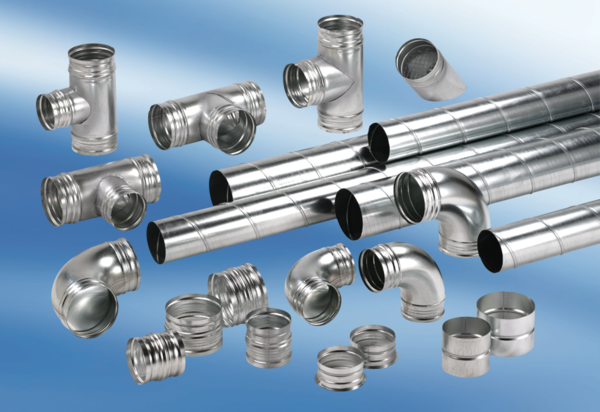 